О создании межведомственной рабочей группы по предотвращению и урегулированию конфликтов на межнациональной и межконфессиональной почвена территории Ейскоукрепленского сельского поселения Щербиновского районаВ соответствии с Федеральным законом от 6 октября 2003 года № 131–ФЗ  «Об общих принципах организации местного самоуправления в Российской Федерации», Указом Президента Российской Федерации от 19 декабря 2012 года № 1666 «О стратегии государственной национальной политики Российской Федерации на период до 2025 года», Уставом Ейскоукрепленского сельского поселения Щербиновского района, постановлением администрации Ейскоукрепленского сельского поселения Щербиновского района от 25 декабря 2020 года № 105 «Об утверждении Плана мероприятий по реализации в 2021-2025 годах в Ейскоукрепленском сельском поселении Щербиновского района Стратегии государственной национальной политики Российской Федерации на период до 2025 года» и в целях своевременного предотвращения, изучения и прогнозирования конфликтных ситуаций, а также обеспечения стабильности и гражданского мира и согласия среди населения Ейскоукрепленского сельского поселения Щербиновского района  п о с т а н о в л я ю:1. Создать межведомственную рабочую группу по предотвращению и урегулированию конфликтов на межнациональной и межконфессиональной почве на территории Ейскоукрепленского сельского поселения Щербиновского района и утвердить ее состав, согласно приложению № 1.2. Утвердить Положение о межведомственной рабочей группе по предотвращению и урегулированию конфликтов на межнациональной и межконфессиональной почве на территории Ейскоукрепленского сельского поселения Щербиновского района, согласно приложению № 2.3. Разместить настоящее постановление на официальном сайте администрации Ейскоукрепленского сельского поселения Щербиновского района.4. Опубликовать настоящее постановление в периодическом печатном издании «Информационный бюллетень администрации Ейскоукрепленского сельского поселения Щербиновского района».5. Контроль за выполнением настоящего постановления оставляю за собой.6. Постановление вступает в силу на следующий день после его официального опубликования.ГлаваЕйскоукрепленского сельского поселенияЩербиновского района                                                                    Н.Н. ШевченкоСОСТАВмежведомственной рабочей группы по предотвращению и урегулированию конфликтов на межнациональной и межконфессиональной почве на территории Ейскоукрепленского сельского поселения Щербиновского районаГлаваЕйскоукрепленского сельского поселенияЩербиновского района                                                                      Н.Н. ШевченкоПРИЛОЖЕНИЕ № 2УТВЕРЖДЕНпостановлением администрации Ейскоукрепленского сельского поселения Щербиновского районаот 04.04.2022 № 25ПОЛОЖЕНИЕо межведомственной рабочей группе по предотвращениюи урегулированию конфликтов на межнациональной и межконфессиональной почве на территорииЕйскоукрепленского сельского поселения Щербиновского района1. Общие положения1.1. Межведомственная рабочая группа по предотвращению и урегулированию конфликтов на межнациональной и межконфессиональной почве на территории Ейскоукрепленского сельского поселения Щербиновского района (далее – межведомственная рабочая группа) создана в целях реализации Стратегии государственной национальной политики Российской Федерации на период до 2025 года, утвержденной Указом Президента Российской Федерации от 19 декабря 2012 года № 1666 «О стратегии государственной национальной политики Российской Федерации на период до 2025 года», Плана мероприятий по реализации в 2021-2025 годах в Ейскоукрепленском сельском поселении Щербиновского района Стратегии государственной национальной политики Российской Федерации на период до 2025 года, утвержденного постановлением администрации Ейскоукрепленского сельского поселения Щербиновского района от 25 декабря 2020 года № 105«Об утверждении Плана мероприятий по реализации в 2021-2025 годах в Ейскоукрепленском сельском поселении Щербиновского района Стратегии государственной национальной политики Российской Федерации на период до 2025 года».1.2. Межведомственная рабочая группа является совещательным органом при администрации Ейскоукрепленского сельского поселения Щербиновского района (далее – администрация), образованным для обеспечения взаимодействия органов местного самоуправления с организациями, предприятиями, общественными объединениями, конфессиями, этническими компонентами, религиозными организациями при рассмотрении вопросов, связанных с возникновением конфликтных ситуаций в сфере межнациональных отношений и разработки профилактических мер по недопущению конфликтных ситуаций в сфере межнациональных отношений.1.3. Межведомственная рабочая группа в своей деятельности руководствуется Конституцией Российской Федерации, федеральными законами, указами и распоряжениями Президента Российской Федерации, иными правовыми актами Российской Федерации, законами и нормативными правовыми актами Краснодарского края, а также настоящим Положением.2. Задачи межведомственной рабочей группы2.1. Основными задачами межведомственной рабочей группы являются выявление формирующихся конфликтов в сфере межнациональных отношений и их профилактика.2.2. Для выполнения основных задач межведомственная рабочая группа осуществляет следующие функции:1) обеспечивает координацию деятельности администрации поселения, направленной на создание условий для эффективной профилактики возникновения конфликтных ситуаций в сфере межнациональных отношений;2) обеспечивает координацию деятельности администрации поселения, направленной на создание условий для эффективной профилактики противоречащей общественным интересам деятельности деструктивных культов и отдельных нетрадиционных религий;3) на основе всестороннего анализа развития межнациональных конфликтов вырабатывает предложения для принятия администрацией поселения необходимых профилактических мер по устранению причин и условий, способствующих возникновению подобных конфликтных ситуаций в сфере межнациональных отношений;4) обеспечивает обмен информацией, необходимой для профилактики и предотвращения возникновения конфликтных ситуаций в сфере межнациональных отношений.3. Права межведомственной рабочей группы3.1. Межведомственная рабочая группа вправе:1) запрашивать и получать информацию от территориальных органов федеральных органов государственной власти, органов государственной власти Краснодарского края, государственных учреждений, общественных объединений;2) приглашать на заседания представителей организаций, предприятий, общественных объединений, этнических групп, религиозных организаций.3.2. На основании результатов анализа поступившего сообщения, указывающего на возможность обострения или обострение ситуации в сфере межнациональных отношений, возникновения предконфликтной ситуации, относящейся к сфере межнациональных отношений, конфликта с этническим компонентом или межнационального конфликта, а также с учетом оценки конкретных обстоятельств межведомственная рабочая группа:1) устанавливает связь с лидерами общественных объединений, в том числе этнокультурных, казачьих, религиозных организаций, способных повлиять или оказывать влияние на развитие проблемной ситуации;2) информирует о проблемной ситуации и предпринимаемых в отношении нее действиях отдел по общим и юридическим вопросам администрации поселения;3) готовит предложения по разрешению проблемной ситуации, по нейтрализации долгосрочных рисков и угроз ухудшения состояния межнациональных отношений по профилактике и предотвращению повторного возникновения ситуаций;4) готовит предложения по реализации профилактических мер, направленных на предотвращение появления аналогичных проблемных ситуаций;5) предпринимает в пределах своих компетенций иные меры для обеспечения межнационального и межконфессионального согласия на территории Ейскоукрепленского сельского поселения Щербиновского района.4. Организация работы межведомственной рабочей группы4.1. В состав межведомственной рабочей группы входят председатель, заместитель председателя, секретарь и члены межведомственной рабочей группы.4.2. Заседания межведомственной рабочей группы проводятся по мере необходимости, но не реже одного раза в полугодие.4.3. Присутствие членов межведомственной рабочей группы на ее заседаниях обязательно.4.4. В случае невозможности присутствия члена межведомственной рабочей группы на заседании рабочей группы, он обязан заблаговременно известить об этом председателя межведомственной рабочей группы.4.5. В случае невозможности присутствия члена межведомственной рабочей группы на заседании рабочей группы лицо, исполняющее его обязанности, после согласования с председателем межведомственной рабочей группы может присутствовать на заседании рабочей группы с правом совещательного голоса.4.6. Заседание межведомственной рабочей группы считается правомочным, если на нем присутствует более половины его членов.4.7. Члены межведомственной рабочей группы обладают равными правами при обсуждении рассматриваемых на заседании вопросов.4.8. Заседания межведомственной рабочей группы проводит председатель межведомственной рабочей группы, а в его отсутствие – заместитель председателя межведомственной рабочей группы.4.9. Повестка и дата проведения заседания межведомственной рабочей группы определяется председателем межведомственной рабочей группы, а в его отсутствие – заместителем председателя межведомственной рабочей группы, а также на основании предложений членов межведомственной рабочей группы.4.10. Решения и рекомендации межведомственной рабочей группы оформляются протоколом, который подписывается председателем межведомственной рабочей группы.4.11. Организационно-техническое обеспечение деятельности рабочей группы осуществляет администрация поселения.ГлаваЕйскоукрепленского сельского поселенияЩербиновского района                                                               Н.Н. Шевченко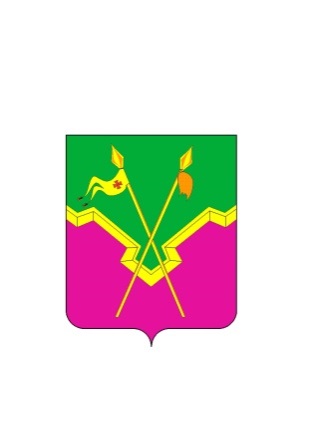 АДМИНИСТРАЦИЯ ЕЙСКОУКРЕПЛЕНСКОГО СЕЛЬСКОГО ПОСЕЛЕНИЯ ЩЕРБИНОВСКОГО РАЙОНАПОСТАНОВЛЕНИЕАДМИНИСТРАЦИЯ ЕЙСКОУКРЕПЛЕНСКОГО СЕЛЬСКОГО ПОСЕЛЕНИЯ ЩЕРБИНОВСКОГО РАЙОНАПОСТАНОВЛЕНИЕот 04.04.2022                                                 № 25село Ейское Укреплениесело Ейское УкреплениеПРИЛОЖЕНИЕ № 1УТВЕРЖДЕНпостановлением администрации Ейскоукрепленского сельского поселения Щербиновского районаот 04.04.2022 № 25глава Ейскоукрепленского сельского поселения Щербиновского района, председатель межведомственной рабочей группы;начальник отдела по общим и юридическим вопросам администрации Ейскоукрепленского сельского поселения Щербиновского района, заместитель председателя межведомственной рабочей группы;эксперт отдела по общим и юридическим вопросам администрации Ейскоукрепленского сельского поселения Щербиновского района, секретарь межведомственной рабочей группы;Члены межведомственной рабочей группы:участковый уполномоченный полиции ОМВД России по Щербиновскому району (по согласованию);член Ейскоукрепленского казачьего хуторского общества (по согласованию);руководители органов территориального общественного самоуправления Ейскоукрепленского сельского поселения Щербиновского района;депутаты Совета Ейскоукрепленского сельского поселения Щербиновского района;директор муниципального казенного учреждения культуры «Ейскоукрепленский сельский Дом культуры» Ейскоукрепленского сельского поселения Щербиновского района;директор муниципального казенного учреждения культуры «Ейскоукрепленская сельская библиотека» Ейскоукрепленского сельского поселения Щербиновского района»;директор муниципального бюджетного общеобразовательного учреждения средняя общеобразовательная школа № 7 им. Г.Т. Ткаченко села Ейское Укрепление муниципального образования Щербиновский район (по согласованию);заведующий муниципальным бюджетным дошкольным образовательным учреждением детский сад № 4 муниципального образования Щербиновский район село Ейское Укрепление (по согласованию);